Fertilization/ Pregnancy/ ChildbirthFertilizationPossible result of copulationSperm travels from the uterus, eventually reaches the fallopian tubes and meets the ovum in the upper thirds of the tube.Only few __________ reach the ovum.Acrosome releases enzymes to dissolve the ovum membrane and allows one sperm to penetrate and fertilize the egg.This causes a barrier to instantly form, preventing the penetration of other sperm.Genetic material of egg and sperm unite.Egg has ____ chromosomes (__________) + sperm has ___ chromosomes = zygote with ____ chromosomes (___________)________________________________________________________________.ImplantationProcess of the fertilized egg (zygote) embedding in the wall of the uterus (menstruation does not occur)During implantation, an outer layer of cells surrounding the zygote produces HCG (human chorionic gonadotropic hormone) that prevents degeneration of corpus luteum and causes it to secrete even larger quantities of progesterone.Embryo – Fetus – Developmental ProcessWhile development is occurring, these processes take place: Cleavage –  Growth – Morphogenesis –  Differentiation – 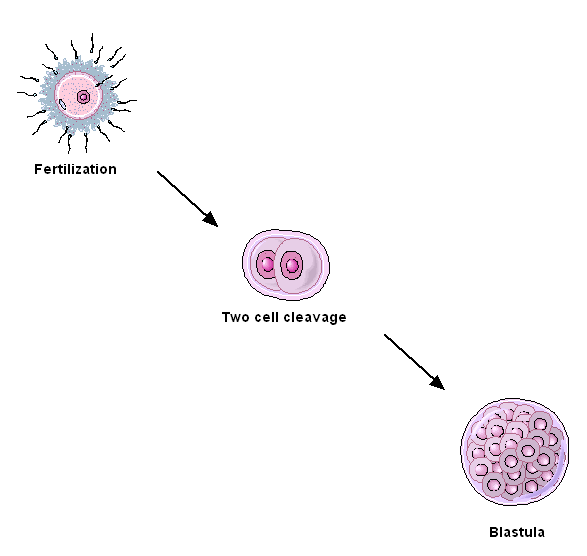 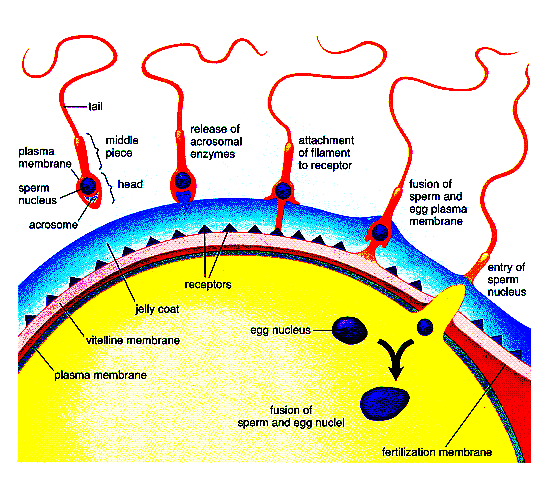 Embryonic DevelopmentFirst WeekBy the time the embryo has reached the uterus on the third day, it is a ______________About the fifth day, the morula has transformed into the ______________________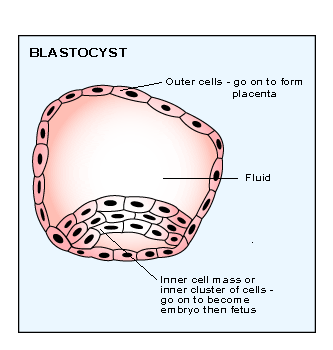 NOTE:  ____________________________________________________________________________________________________________________________________________________________________                                                                                        	 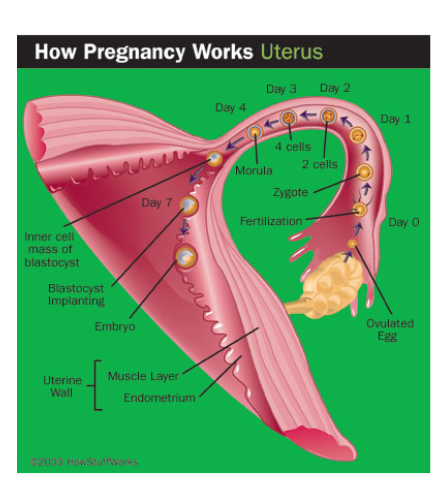 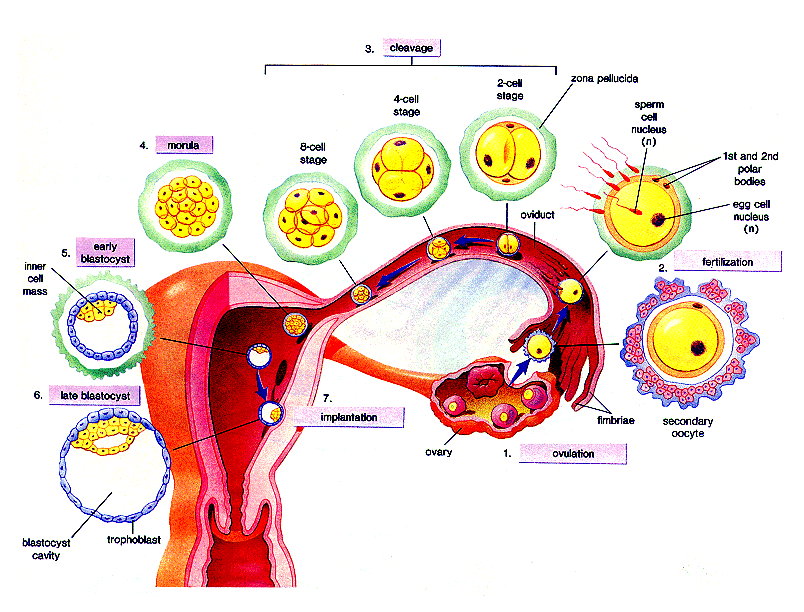 Second WeekEmbryo implants itself in the wall of the uterus ________________secretes enzymes to digest away some of the tissue and blood vessels of the uterine wallEmbryo is about the size of a period at the end of a sentence (.)___________________ begins to secrete ________Serves to maintain the _____________________ past the time it would normally disintegrate________________________ is maintained and menstruation does not occurThird WeekThe germ layers (ectoderm, endoderm and mesoderm) are laid down during the third week of developmentDevelopment of each of the organs can be related to certain of the germ layersEctodermEndodermMesodermTwo cavities are formed: Amniotic cavity –  Yolk sac – 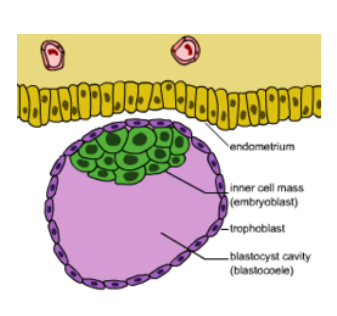 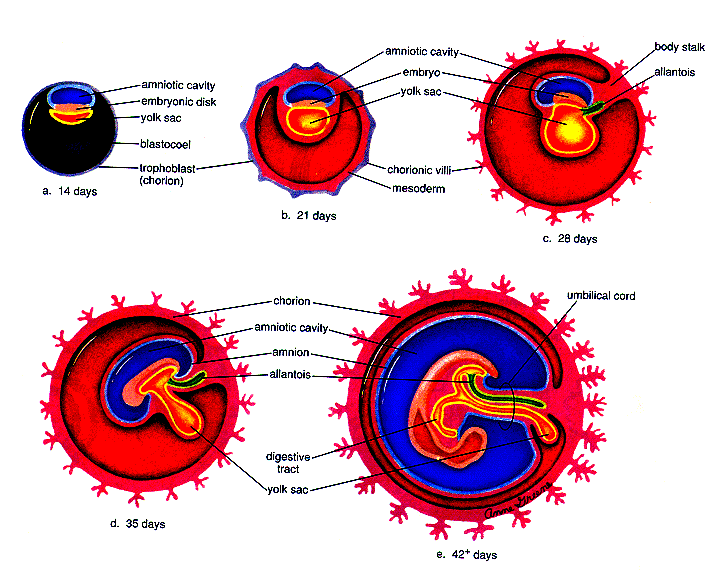 During the fourth week major organs like the central nervous system and the heart make their appearance.During the fifth week, human features like the head, arms, and legs begin to make their appearance.During the third and fourth months, it is obvious that the skeleton is changing from cartilage to bone.  The sex of the individual is now distinguishable.From the fifth to the ninth month, the fetus continues to grow and gain weight.  Babies born after six to seven months may survive but are subject to various illnesses that may have lasting effects or cause an early death.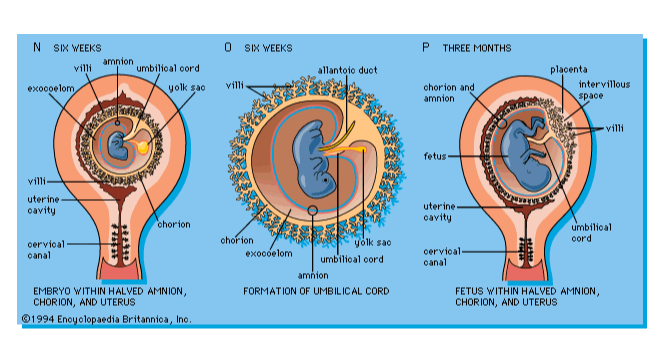 Uterine Structures for Growth:See DiagramAmnion –Amnionic Fluid-Fluid  within the amnion surrounding the fetusIt serves as a shock absorber for the fetusRuptures before birth “water breaks”Amniocentesis (technology) – procedure to remove amniotic fluidCells are culturedUsed to detect Down SyndromePlacentaBegins forming once the embryo is fully implantedBlood filled structure through which nutrients and wastes are exchanged between embryo and motherAccomplished by third month of pregnancyShape of a flat cakeFormed by the _____________(outer layer of embryo) and endometrium of motherFinger like projection of the chorion called ____________________ grow into the endometrium.  They contain fetal blood vessels that are brought into close proximity with moms blood vessels.THERE IS NO EXCHANGE (MIXING) OF MATERIAL AND FETAL BLOOD.Oxygen and nutrients diffuse into capillaries of the villi from momFrom the capillaries nutrients circulate into the __________________Wastes leave the fetus through umbilical arteries > capillaries > motherPlacenta = bridge 	+ 	barrier             (small molecules	(large cells + proteins in             O2, glucose diffuse)      moms blood do not diffuse)When placenta is fully formed, it begins to produce progesterone and estrogen__________________________________________________________________________________________________________________________Yolk sacTemporary function in humansMajor role in animals hatching from eggs (major nutrient source)In humans, produces blood production tissues are availableUmbilical cordConnects developing fetus to placentaConsists of one vein and two arteriesUmbilical vein – oxygen and nutrients from mother to fetusTwo umbilical arteries – wastes and carbon dioxide from fetus to mother for removal P 422 and 423 in textSEX DETERMINATION6th week, the gonads are starting to produce hormones that will influence the development of the external genitalia Up until the 6th or 7th week, male fetus does not differ from female fetusSex-determining region of the Y chromosome (SRY) is gene mainly responsible for determining the male phenotypeXX			XYHormones direct development of male characteristicsTestes develop inside the body cavity in same location as ovaries and gradually descendFemale sex determination is even more complicatedSex is also determined by hormones in the blood streamWomen do produce some androgens and males produce small amounts of estrogenHormone balance between male and female sex hormones is most critical during fetal developmentToo much estrogen at the wrong time can transform an organism with male genes into what outwardly appears to be a female and vice versa